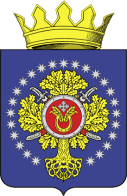 УРЮПИНСКИЙ МУНИЦИПАЛЬНЫЙ РАЙОНВОЛГОГРАДСКОЙ ОБЛАСТИУРЮПИНСКАЯ  РАЙОННАЯ  ДУМАР  Е  Ш  Е  Н  И  Е11 марта 2024 года	                  № 43/630О результатах деятельности главы Урюпинского муниципального района А.Ю. Максимова и администрации Урюпинского муниципального района за 2023 год       Заслушав Отчет о результатах деятельности главы Урюпинского муниципального района А.Ю. Максимова и администрации Урюпинского муниципального района за 2023 год, представленный в Урюпинскую районную Думу в соответствии с пунктом 5.1 статьи 36 Федерального закона от 6 октября 2003 года № 131-ФЗ «Об общих принципах организации местного самоуправления в Российской Федерации», частью 13 статьи 26 Устава Урюпинского муниципального района Волгоградской области, руководствуясь пунктом 9 Порядка представления и рассмотрения ежегодного отчета главы Урюпинского муниципального района Волгоградской области Урюпинской районной Думе о результатах своей деятельности и деятельности администрации Урюпинского муниципального района и иных подведомственных ему органов местного самоуправления, утвержденного решением Урюпинской районной Думы от 26 декабря 2017 года                            № 44/405,Урюпинская районная Дума РЕШИЛА:        1. Признать удовлетворительной деятельность главы Урюпинского муниципального района А.Ю. Максимова, администрации Урюпинского муниципального района за 2023 год.         2. Опубликовать настоящее решение и Отчет о результатах деятельности главы Урюпинского муниципального района А.Ю. Максимова, администрации Урюпинского муниципального района за 2023 год в информационном бюллетене администрации Урюпинского муниципального района «Районные ведомости» (прилагается).              Председатель   Урюпинской районной Думы                                                     Т.Е. Матыкина                                                                                                            Приложение к решению                                                                                                       Урюпинской районной Думы                                                                                                     от 11 марта 2024 года № 43/630Отчето результатах деятельностиглавы Урюпинского муниципального района А.Ю. Максимоваи администрации Урюпинского муниципального района за 2023 годУважаемые депутаты, коллеги, приглашенные!Сегодняшняя наша встреча посвящена традиционному подведению итогов работы за истекший год. Не ошибусь, если выражу общее мнение, что события  2023 года стали серьезным испытанием для жителей всей страны.С началом специальной военной операции на Украине боевые ряды защитников  Родины пополнили и наши земляки. Мы отдаем честь нашим землякам, вставшим на защиту Российских рубежей! Низкий поклон родителям и семьям бойцов! Также хочу поблагодарить всех, кто  не остался безучастным к сборам гуманитарной помощи для участников СВО, и предлагаю почтить память погибших наших земляков минутой молчания.Ежегодное подведение итогов работы за прошедший отчетный период и всесторонняя оценка нашей совместной деятельности позволяют нам еще раз подчеркнуть наши достижения, пополнив копилку положительного опыта,  и определить задачи на предстоящий год.  Важнейший стратегический приоритет деятельности органов местного самоуправления района - обеспечение устойчивого экономического роста и комфортных условий проживания населения. На это и была направлена моя деятельность и деятельность администрации Урюпинского муниципального района в отчетном периоде.Приоритетные направления работы администрации Урюпинского муниципального района определялись в соответствии с задачами, поставленными Губернатором Волгоградской области А.И. Бочаровым, федеральными, региональными и муниципальными программами развития.В своем отчете я расскажу об обстановке в районе, основных показателях его социально-экономического развития за прошедший год, основных событиях 2023 года и результатах деятельности администрации Урюпинского муниципального района по исполнению как собственных полномочий по решению вопросов местного значения, так и полномочий, переданных областными законами органам местного самоуправления. Демографические показателиПо данным Волгоградстата на конец 2023 года численность постоянного населения Урюпинского муниципального района составляет оценочно 23399 человек.Согласно данным ЗАГС в 2023 году число родившихся составило            103 человека - 90% к показателям 2022 года. Число умерших составило                    391  человек - 94% по отношению к 2022 году.Преобладающую часть в возрастном составе населения Урюпинского района занимает население трудоспособного возраста. Доля жителей младше трудоспособного возраста составляет 16,7 %, тогда как доля жителей старше трудоспособного возраста – 29,4 %.К сожалению, демографический процесс на территории Урюпинского района характеризуется отрицательной динамикой. Смертность населения превышает рождаемость примерно в 3,8 раза. Не компенсирует естественную убыль и миграционный прирост.Занятость населенияЧисленность трудовых ресурсов района составляет 15372 человека. Количество занятых в экономике, с учетом личных подсобных хозяйств, составляет 13275 человек. Наибольшая численность занятых в экономике Урюпинского района в качестве наемных работников приходится на бюджетную сферу – 31%, и на сельское хозяйство – 23%.Благодаря целенаправленной слаженной работе администрации Урюпинского муниципального района и ГКУ ЦЗН г. Урюпинска по сокращению уровня безработицы, ежегодной организации общественных работ на территории Урюпинского района, уровень безработицы в 2023 году составил 0,24%, что находится на уровне показателя безработицы по Волгоградской области (0,25%).Доля трудоустроенных граждан из числа обратившихся в службу занятости составила  81,2%.Из 23399 человек, проживающих в районе, 7487 человека получают пенсию. Средний уровень пенсии по району за 2023 год составил 16816 рублей, что больше уровня 2022 года на 4,9 %.Бюджет Урюпинского муниципального районаСогласно действующему законодательству администрация Урюпинского муниципального района наделена полномочиями по решению более сорока вопросов местного значения, из которых наиболее значимым является формирование, утверждение и исполнение бюджета муниципального района.В рамках реализации полномочий муниципалитета и решения вопросов местного значения в течение 2023 года разработаны и согласованы в профильных комитетах Волгоградской области Паспорт Урюпинского муниципального района, показатели которого служат  основой для формирования бюджета района на 2024 – 2026 годы.Итоги 2023 года, с точки зрения достижения целей и задач, предусмотренных основными направлениями бюджетной политики Урюпинского муниципального района, в целом можно считать положительными.Бюджет Урюпинского муниципального района на протяжении многих лет является социально-ориентированным. Не стал исключением и прошлый год. По итогам работы за год налоговые и неналоговые доходы консолидированного бюджета Урюпинского муниципального района составили 305,7 млн. рублей, что составило 95,5% от годовых бюджетных назначений. К основным налоговым доходам консолидированного бюджета в 2023 году относится налог на доходы физических лиц, поступило 180,1 млн. рублей.В 2023 году в доходную часть консолидированного бюджета Урюпинского муниципального района поступило 583,4 млн. рублей безвозмездных поступлений.Основным направлением расходования средств консолидированного бюджета Урюпинского муниципального района продолжает оставаться образование (израсходовано 348,5 млн. рублей).По результатам 2023 года консолидированный бюджет Урюпинского муниципального района исполнен с дефицитом в 22,7 млн. рублей, при этом  дефицит районного бюджета составил 11,8 млн. рублей, в поселениях исполнение бюджета завершено с дефицитом в 10,9 млн. рублей. Сумма просроченной кредиторской задолженности по оплате труда (включая начисления на оплату труда муниципальных учреждений, органов местного самоуправления) в общем объеме расходов на оплату труда (включая начисления на оплату труда)  равна нулю.В 2023 году в Урюпинском муниципальном районе действовали                         22 муниципальные программы. В рамках исполнения программных мероприятий в 2023 году освоено 91,7 млн. руб. Для  формирования  инвестиционного потенциала  в целях   обеспечения сбалансированного  экономического развития Урюпинского муниципального района, создания  инвестиционной привлекательности территории сельских поселений в 2023 году разработан инвестиционный  паспорт Урюпинского муниципального района, в котором вниманию инвесторов предложено                       12 инвестиционных площадок, в том числе 6 площадок промышленно-производственного назначения, 3 – сельскохозяйственного, 3 площадки предназначены под жилищное строительство.По итогам реализации инвестиционных проектов планируется создать                 52 дополнительных рабочих места, дополнительные ежегодные налоговые поступления во все уровни бюджетов составят около 6 млн. рублей.В минувшем году принимались меры, направленные на своевременное и полное поступление средств в местный бюджет, на мобилизацию дополнительных финансовых ресурсов, экономное расходование бюджетных средств по их целевому назначению. При администрации Урюпинского муниципального района и на территории сельских поселений активно работали комиссии по обеспечению поступлений налоговых и неналоговых доходов в консолидированный бюджет Волгоградской области, обязательных взносов в государственные внебюджетные фонды и повышению результативности бюджетных расходов.  В течение года проведено 187  заседаний комиссий, в том числе 164 заседания - на территории сельских поселений.Рассмотрена деятельность 2266 предприятий, индивидуальных предпринимателей и физических лиц. В результате работы комиссии 99 работникам повышена заработная плата. Дополнительно поступило в бюджет и внебюджетные фонды более 8 млн. рублей.За период 2010 - 2023 годов заключено 606 договоров аренды земельных участков, находящихся в государственной не разграниченной собственности, общей площадью 18350 га и 14 договоров аренды земельных участков, находящихся в собственности Урюпинского муниципального района, общей площадью 2 405 га.В 2023 году начислено арендной платы по договорам аренды земельных участков, находящихся в государственной не разграниченной собственности, в сумме 31 867 000 рублей, и арендной платы по договорам аренды земельных участков, находящихся в муниципальной собственности Урюпинского муниципального района, в сумме 3 655 000 рублей.Поступило арендной платы:- за земельные участки, находящиеся в государственной собственности – 24 948 803 рублей;- за земельные участки, находящиеся в муниципальной собственности Урюпинского муниципального района – 4 039 215 рублей.В 2023 году проведена претензионная работа и направлено 13 претензий о взыскании задолженности по арендной плате на сумму 12 200 880 рублей, из них погашена задолженность на сумму 6 301 280 рублей, остальная сумма 5 899 600 рублей взыскивается на основании судебных решений.За 2023 год введено в оборот 477,41 га пашни из земель сельскохозяйственного назначения, сумма начислений в бюджет Урюпинского района по договорам аренды в результате ввода земель в оборот составит 607 тыс. рублей в год дополнительно. Также в соответствии с муниципальной программой «Развитие сельского хозяйства и регулирование рынков сельскохозяйственной продукции, сырья и продовольствия Урюпинского муниципального района на 2019-2025 гг.», утвержденной Постановлением администрации Урюпинского муниципального района Волгоградской области от 27 октября 2022 года № 597 (в редакции от 14 декабря 2023 года №634), проведены мероприятия в области землеустройства и землепользования с целью вовлечения в оборот земель сельскохозяйственного назначения с разрешенным видом использования «выпас сельскохозяйственных животных». Работы проведены в отношении земельных участков общей площадью 612 га. При вводе в оборот вышеуказанных земель в бюджет Урюпинского района дополнительно поступит 200 тыс. рублей в год.В 2023 году была проведена инвентаризация мелиоративных защитных лесных насаждений (далее – МЗЛН), результаты которой утверждены постановлением администрации Урюпинского муниципального района Волгоградской области от 5 июня 2023 года №231. Согласно результатам инвентаризации общее количество МЗЛН на территории Урюпинского муниципального района – 2162 штуки общей площадью 3 825,82 га. Мелиоративные защитные лесные насаждения расположены на следующих земельных участках:- находящихся в частной собственности - 845 штук общей площадью 1 494,79 га; - находящихся в государственной собственности Волгоградской области - 8 штук общей площадью 19,35 га;- находящихся в государственной не разграниченной собственности - 1 309 штук общей площадью 2 311,68 га.За 2023 год в соответствии с прогнозным планом приватизации, утвержденным решением Урюпинской районной Думой от 5 декабря 2022 года № 25/456, было приватизировано на электронных аукционах 3 объекта.                Также 1 объект был продан в соответствии с федеральным законом от 22 июля 2008 года № 159-ФЗ «Об особенностях отчуждения движимого и недвижимого имущества, находящегося в государственной или в муниципальной собственности и арендуемого субъектами малого и среднего предпринимательства, и о внесении изменений в отдельные законодательные акты Российской Федерации». Общая сумма поступлений составила 793 500 рублей.В 2023 году в отношении физических и юридических лиц контрольные (надзорные) мероприятия при взаимодействии с контролируемым лицом не осуществлялись. Проводились контрольные (надзорные) мероприятия без взаимодействия с контролируемым лицом, а именно, выездные обследования. Количество проведенных выездных обследований – 7. По результатам проведенных выездных обследований, в соответствии с пунктом 3 статьи 60 Федерального закона от 31 июля 2020 года № 248-ФЗ «О государственном контроле (надзоре) и муниципальном контроле в Российской Федерации», были вынесены мотивированные представления об отсутствии оснований для проведения контрольного (надзорного) мероприятия. На 2024 год план проверок не утверждался в связи с отсутствием объектов контроля на территории Урюпинского муниципального района с высокой и чрезвычайно высокой степенью риска. В 2023 году были проведены комплексные кадастровые работы на территории хуторов Попов, Россошинский и Сафоновский. В результате проведенных работ были уточнены границы и исправлены реестровые ошибки в отношении 884 земельных участков и 632 объектов капитального строительства.Создание условий для развития сельскохозяйственного производства - приоритетное направление в деятельности администрации Урюпинского муниципального районаАгропромышленный комплекс играет важное значение в социально-экономическом развитии Урюпинского муниципального района. В настоящее время в отрасли работают 38 сельскохозяйственных предприятий, 69 крестьянско-фермерских хозяйств, 8,4 тысяч личных подсобных хозяйств.По итогам прошлого года валовое производство зерна в районе составило 330,1 тыс. тонн. Урожайность зерновых составила 41,1 ц/га - это второй результат среди районов Волгоградской области. Наилучшие результаты прошедшей сельскохозяйственной кампании в производстве зерна получены в ООО «Агрокомпания Паритет» -  83,5 ц/га, ООО «Элион-Агро» - 64,0 ц/га, СХА «Хопёрский пионер» - 47,7 ц/га, СПК «Красный путиловец» - 41,7 ц/га, СХА «Рассвет» - 40,9 ц/га, СХА «Акуловская» - 38,9 ц/га.Посевы подсолнечника составили 66,5 тыс. гектаров, в т.ч. гибридными семенами - 72% от общей площади посевов. Получен один из самых высоких урожаев в Волгоградской области, валовое производство подсолнечника составило 127 тыс. тонн при урожайности 21,6 ц/га.Самая высокая урожайность подсолнечника получена в следующих хозяйствах: ООО «Михайловское» - 33,2 ц/га, ООО «Элион-Агро» - 28,9 ц/га, СХА «Рассвет» - 27,7 ц/га, СХА «Акуловская» - 27,5 ц/га, ООО «Агрокомпания Паритет» - 24,2 ц/га, СПК «Большинский» - 23,1 ц/га, СХА «Хопёрский пионер» - 20,9 ц/га, СПК «Красный путиловец» – 20,7 ц/га. Уже сейчас заложена хорошая основа под урожай 2024 года.  Подготовка паров  проведена на площади 57,2 тысяч гектаров. Под урожай 2024 года посеяно озимых культур 54,5 тысяч гектаров, в т. ч. озимой пшеницы - 52,8 тысяч гектаров, озимой ржи -1,7 тысяч гектаров. Внесено минеральных удобрений при посеве озимых культур на площади 37 тысяч гектаров. Посеяны перспективные, районированные высокоурожайные сорта озимой пшеницы: Губернатор Дона, Аскет, Донэко, Доминанта, Донская Лира и другие.В сельскохозяйственных организациях района засыпан страховой фонд семенного материала на случай пересева озимых культур. В полном объёме закуплены горюче-смазочные материалы, обеспеченность семенами подсолнечника и кукурузы на зерно составляет 61%, приобретено 11,4 тысяч тонн минеральных удобрений - 108% от плана закупки.Сельхозпроизводители Урюпинского района продолжают обновлять парк сельскохозяйственных машин. В 2023 году закуплено 106 единиц новой техники  на общую сумму свыше 714 млн. рублей.Животноводческая отрасль остается самой трудоемкой отраслью сельского хозяйства Урюпинского муниципального района. Поголовье сельскохозяйственных  животных в хозяйствах всех категорий в 2023 году составляло:- КРС – 3340 голов, в т.ч. коров –2076 голов;- свиней – 19970 голов,- овец и коз – 4382 головы,- птицы – 186 тысяч голов.Произведено в хозяйствах всех категорий:- молока – 8,1 тыс. тонн;- яиц – 32 млн. штук;- скота и птицы (на убой в живом весе) – 5,7 тыс. тонн.Ведение сельского хозяйства, как населением, так и хозяйствами, требует значительных материальных вложений. Здесь немаловажным фактором является предоставление государственной и муниципальной поддержки. Урюпинский район максимально использует возможность участия в региональных программах развития сельских территорий. В 2023 году сельскохозяйственными  товаропроизводителями всех категорий получено государственной поддержки  из областного и федерального бюджетов в размере 191 млн. рублей, из них: субсидий в рамках федерального проекта «Экспорт продукции АПК» - 106,8 млн. рублей, погектарной поддержки в области растениеводства – 9 млн. рублей, субсидии на приобретение элитных семян – 2,6 млн. рублей, субсидии на производство и реализацию зерна – 63,1 млн. рублей, субсидии по страхованию в области растениеводства – 7,7 млн. рублей, субсидии по страхованию в области животноводства – 1,8 млн. рублей.Сельскохозяйственные предприятия  за 2023 год  по  оценке   получили 814 млн. рублей  прибыли, уровень рентабельности  производства составил            19 процентов.Реализация полномочий по созданию условий для обеспечения населения услугами связи, общественного питания, торговли и бытового обслуживанияНемаловажным элементом нашей экономики является предпринимательство. На территории Урюпинского муниципального района осуществляют деятельность 40  малых и средних предприятий, 314 индивидуальных предпринимателей, которые предоставляют рабочие места для 1 370 человек. Оборот малых предприятий в 2023 году составил более 2,9 млрд. руб. Большая часть хозяйствующих субъектов Урюпинского района приходится на торговлю – 36 %. В настоящее время в Урюпинском муниципальном районе функционируют 109 торговых точек, в том числе 77 магазинов и 32 объекта мелкорозничной торговли.Оборот розничной торговли в 2023 году увеличился на 9,6% к                   2022 году и составил 638,7 млн. руб. Основной задачей в развитии сферы бытовых услуг Урюпинского муниципального района является развитие социально значимых видов услуг.          В меньшей степени потребительский рынок района выражен субъектами предпринимательства, осуществляющими свою деятельность в сфере общественного питания и бытового обслуживания. Данная тенденция обусловлена большим количеством субъектов данного вида предпринимательства на территории города Урюпинска.В Урюпинском муниципальном районе функционируют 16 объектов бытового обслуживания населения.6. Об исполнении  полномочий по владению, пользованию и распоряжению имуществом, находящимся в собственности муниципального районаВ реестре муниципального имущества  находятся 150 объектов недвижимого имущества и 68 земельных участков, из них: - 126 объектов недвижимого имущества передано муниципальным учреждениям и предприятию Урюпинского муниципального района на праве оперативного управления и хозяйственного ведения для обеспечения хозяйственной деятельности в соответствии с Уставами и целями, для которых они созданы;- 24 объекта находятся в казне муниципального образования и свободны от прав третьих лиц;- 30 земельных участков, расположенных под объектами недвижимого имущества, переданы на праве постоянного (бессрочного) пользования муниципальным учреждениям Урюпинского муниципального района для обеспечения хозяйственной деятельности в соответствии с Уставами и целями для которых они созданы;- 24 земельных участка под объектами недвижимого имущества находятся в казне муниципального образования и свободны от прав третьих лиц;- 14 земельных участков из земель сельскохозяйственного назначения переданы по договорам аренды хозяйствующим субъектам.По Закону Волгоградской области №123 - ОД "О предоставлении земельных участков, находящихся в государственной или муниципальной собственности, в собственность граждан бесплатно" (далее – «Закон Волгоградской области №123-ОД») по состоянию на 31.12.2023г. состоят на учете 169 граждан льготных категорий.За период действия Закона Волгоградской области №123-ОД было предоставлено 122 земельных участка для индивидуального жилищного строительства и ведения личного подсобного хозяйства. За 2023 год предоставлено 5 земельных участков.В настоящее время законом Волгоградской области №123-ОД предусмотрена возможность гражданам самостоятельно сформировать земельный участок с целью последующего предоставления и без учета очередности постановки на учет. Регулярно проводится разъяснительная работа с гражданами, состоящими на учете, с целью получения бесплатно земельных участков. По состоянию на 31 декабря 2023 года сформировано 12 земельных участков, готовых к предоставлению льготным категориям граждан.Информация о возможных вариантах реализации прав льготных категорий граждан размещена на официальном сайте Урюпинского муниципального района, в том числе и о возможности получения сертификатов (номинальная стоимость сертификата - 300 000 рублей) на улучшение жилищных условий взамен предоставления земельного участка в собственность бесплатно (для граждан, имеющих трех и более детей) согласно Постановлению администрации Волгоградской области от 31.05.2021г. № 269-П. По состоянию на 31 декабря 2023 года данной реализацией своих прав воспользовался 1 человек, а 2 человека признаны получателями сертификата. 7. Градостроительная деятельностьВо исполнение возложенных полномочий в сфере градостроительной деятельности администрацией района в течение 2023 года были внесены изменения в правила землепользования и застройки и генеральные планы сельских поселений Урюпинского муниципального района, установлены и поставлены на кадастровый учет в Росреестр сведения по описанию границ 97 населенных пунктов. Также проведены работы по описанию границ территориальных зон сельских поселений, утвержденных в составе правил землепользования и застройки, утверждены 12 градостроительных планов на  земельные участки под строительство и реконструкцию, выданы разрешения на строительство 5-ти  объектов производственного назначения и 1 объекта здравоохранения (ФАП в х. Попов), выданы разрешения на ввод в эксплуатацию 2-х объектов производственного назначения и 1 объекта здравоохранения (ФАП в х. Верхнесоинский), выданы уведомления на строительство и реконструкцию 31 индивидуального жилого дома. Ввод жилья в 2023 году составил 1993,5  кв. м.8. О выполнении полномочий в сфере образованияОбразование - одна из ключевых сфер социальной жизни Урюпинского муниципального района, определяющая будущее его развитие.Муниципальная система образования в 2023 году была представлена                   27 образовательными организациями: 1 лицеем, 13 средними школами и                        6 филиалами, 4 учреждениями дошкольного образования и 3 учреждениями дополнительного образования. Дошкольное образование получают 370 детей, охват - 43 %. Доступность дошкольного образования для детей в возрасте от 2 месяцев до 7 лет - 100%. В одном детском саду открыта группа кратковременного пребывания для детей в возрасте от 1 до 7 лет. С целью поддержки семей, имеющих детей, в детских садах оказываются услуги психолого-педагогической, методической и консультативной помощи родителям. Успешно работает модель психолого-педагогической поддержки и сопровождения семей, организованы консультационные центры, детско-родительские клубы.С 1 сентября 2023 года в соответствии с Приказом Министерства Просвещения Российской Федерации «Об Утверждении Федеральной образовательной программы дошкольного образования» дошкольные образовательные организации района начали работать по новой федеральной образовательной программе.В соответствии со ст.65 Федерального закона от 29.12.2012г. № 273-ФЗ «Об образовании в Российской Федерации» установлена родительская плата за присмотр и уход за детьми в муниципальных дошкольных образовательных организациях и дошкольных группах общеобразовательных организаций Урюпинского муниципального района в размере 69,00 рублей в день. Расходы на 1 дошкольника в 2023 году составили 150 263 рубля.В общеобразовательных организациях Урюпинского муниципального района обучается 1872 ребенка. Расходы на 1 обучающегося в 2023 году составили 152 720 рублей.Немало усилий прилагается, что бы все школьники обучались в современных условиях, а школы района были оснащены современной мультимедийной техникой, необходимым учебным оборудованием. Масштабная региональная программа по модернизации образовательной инфраструктуры стартовала по инициативе губернатора Волгоградской области Андрея Ивановича Бочарова в 2020 году. В 2023 году в рамках областной субсидии произведены работы по замене кровли в Петровской школе, выполнены мероприятия по благоустройству площадок для проведения праздничных линеек и других мероприятий в Дубовской и Дьяконовской школах, заменены осветительные приборы в Буденновской и Петровской школах. Из средств областного бюджета на проведение данных мероприятий было выделено 7 млн.рублей, софинансирование из муниципального бюджета составило 368,5 тыс. рублей.Хочется отметить, что по инициативе партии «Единая Россия» принят региональный проект по энергосбережению, благодаря которому в текущем году провели полную замену старых оконных блоков на новые современные стеклопакеты в Бубновской школе и частичную замену оконных блоков в Дубовской школе. На выполнение данных работ из областного бюджета было выделено 1 700,0 тыс. рублей, а софинансирование из муниципального бюджета  составило 34,6 тысяч рублей.В 2023 году Урюпинский муниципальный район участвовал в реализации национального проекта «Образование». В рамках проекта «Современная школа» на базе Дубовской и Буденновской школ созданы Центры естественно-научной и технологической направленностей «Точка Роста».  Обновлена материально-техническая база для реализации основных и дополнительных общеобразовательных программ с целью развития современных компетенций и навыков у обучающихся, а также повышения качества образования. Из муниципального бюджета были выделены средства для проведения ремонтных работ кабинетов Центра в сумме 3 500,0 тыс. рублей. Таким образом, за 4 года «Точки роста» открыты в 10 из 14 школ муниципалитета. В текущем году планируется открыть еще 4 Центра.В 2023 году Россошинская школа стала участником регионального проекта «Цифровая образовательная среда». Школа получила современное оборудование: МФУ, ноутбуки, интерактивную панель, веб-камеры. Данный проект послужил стимулом для обновления содержательной базы образования, а также дал школьникам и учителям возможность лучше ориентироваться в цифровом пространстве.Региональный  проект «Патриотическое воспитание граждан Российской Федерации» направлен на обеспечение функционирования системы патриотического воспитания школьников. В рамках проекта ведется работа по развитию воспитательной работы в образовательных организациях района, проведению мероприятий патриотической направленности. В 2023 году девять образовательных организаций района оснащены комплектами государственной символики Российской Федерации.В целях реализации регионального проекта «Успех каждого ребенка» национального проекта «Образование», создания и обеспечения необходимых условий для личностного развития и творческого труда обучающихся, с 2023 году на территории района реализуется мероприятие «Создание мест дополнительного образования», в рамках которого на базе Добринского лицея, Петровской и Россошинской школ создаются новые места дополнительного образования. За счет средств федерального бюджета в общеобразовательные организации поставлено современное оборудование.В рамках проекта «Социальная активность» в нашем районе созданы добровольческие и волонтерские отряды. В добровольческую деятельность вовлечено более 400 обучающихся и педагогов Урюпинского муниципального района. Добровольческие объединения используют единую информационную платформу «Добровольцы России». Добровольческими и волонтерскими отрядами проводилась работа по увековечению памяти уроженцев Волгоградской области, погибших в Великой Отечественной войне. Обучающиеся принимали участие в региональных конкурсах исследовательских и творческих работ  «Мы - гордость Родины», «Великая Победа - Великие традиции», «Письмо солдату», «Дети войны», «Моя семейная реликвия», где заняли призовые места.Формированию единого воспитательного пространства  в России способствуют федеральные инициативы, которые стартовали 1 сентября 2022 года: курс внеурочных занятий «Разговоры о важном», еженедельное поднятие государственного флага, исполнение гимна России. Проект вызвал живой интерес у детей и педагогов, поддержку родителей. Начиная с 1 сентября 2023 года, во всех школах применяется унифицированная методика профориентации. Ученики 6 – 11 классов каждый четверг в рамках внеурочной деятельности занимаются профориентацией под девизом «Россия – мои горизонты». В 2023 году продолжилась реализация проекта «Билет в будущее». Ежегодно каждый участник Проекта проходит путь от вводных профориентационных уроков, через онлайн-диагностику собственных ресурсов, потребностей к участию в реальных профессиональных пробах и построению индивидуальной образовательно-профессиональной траектории.В соответствии с задачами национального проекта «Образование», направленного, в том числе, на самоопределение и профессиональную ориентацию всех обучающихся, в рамках реализации открытых онлайн-уроков «ПроеКТОриЯ», направленных на раннюю профориентацию, в 2023 году проводились новые выпуски «Шоу профессий», в которых приняли участие 1792 обучающихся из 20 образовательных организаций района. Сегодня, в процессе создания пространства равных возможностей для детей и молодежи, предпринимаются значительные усилия для формирования современного активного гражданина посредством участия в деятельности Российского движения детей и молодёжи «Движение первых», во Всероссийском конкурсе «Большая перемена», в проекте «Мы вместе».Летом 2022 года принят Федеральный Закон «О российском движении детей и молодежи». В настоящее время первичные отделения «Движения Первых» открыты в 17 образовательных организациях. С сентября 2023 года зарегистрировано 1315 участников мероприятий (акций и конкурсов, марафона первичных отделений) Движения первых. В акции «Волонтерские отряды Первых» приняли участие 7 образовательных организаций. «Волонтерские отряды Первых» Добринского лицея, Михайловской, Креповской и Петровской школ отмечены на региональном уровне. Россошинская школа стала победителем в КВИЗе первичных отделений Движения Первых. В качестве подарка школа получит мерч от Движения Первых.Педагоги Михайловской и Бубновской школ стали победителями всероссийского конкурса «Гуру физкультуры». Педагоги получили комплекты одежды от Движения Первых, а образовательные организации - спортивный инвентарь. С сентября 2023 года ежемесячно проходит всероссийская акция «Мы – граждане России» по вручению паспортов. На торжественной церемонии присутствуют глава Урюпинского муниципального района А.Ю.Максимов и председатель Урюпинской районной Думы Т.Е.Матыкина. В целях формирования у обучающихся образовательных организаций национально-культурной идентичности, а также их информирования о возможностях, предоставляемых государством, с нового учебного года в школах района оформляются школьные пространства. Первое школьное пространство в сентябре 2023 года появилось в Салтынской школе. В декабре были подведены итоги Всероссийского конкурса школьных пространств, где Салтынская школа заняла третье место в номинации «Лучшее школьное пространство».  Приз - комплект корпусной мебели от Движения Первых. В сентябре 2022 года Волгоградская область присоединилась к Всероссийскому проекту «Навигаторы детства», благодаря которому в десяти образовательных учреждениях нашего района появись Советники директора по воспитанию и взаимодействию с детскими общественными объединениями.  Роль Советника заключается в организации современного воспитательного процесса в школе, оказании помощи в реализации идей и инициатив обучающихся, а так же в увеличении количества школьников, принимающих участие в просветительских, культурных и спортивных событиях.За 2023 год Советники директоров организовали и провели                       359 мероприятий в рамках всероссийских Дней Единых Действий  по вариантам концепций, поступающих из проектного отдела ФГБУ «Росдетцентра». В течение учебного года действовала муниципальная Школа Актива, в рамках которой обучающиеся школ и их наставники делились опытом успешного участия в региональных и федеральных проектах и конкурсах.   Советники директоров совместно с муниципальным координатором организовали и провели цикл Встреч с интересными людьми гражданско-патриотической, профориентационной и познавательной направленности. Приняли участие в акциях: «Всероссийский Дед Мороз», «Талисман добра», «Внуки по переписке», проекте «Книга памяти Волгоградской области»,  муниципальном этапе Регионального фестиваля детского театрального творчества «Волшебная рампа», посвященного 80-летию Сталинградской битвы. Творческий коллектив «Потомки» Бубновской СШ под руководством Советника стал лауреатом I степени в областном этапе. Делегация Салтынской школы приняла участие в обучении по дополнительной профессиональной программе повышения квалификации «Управление воспитательной деятельностью в образовательной организации», которое проходило на базе детского лагеря «Артек» Республики Крым.На данный момент уже можно сделать вывод, что проект «Навигаторы детства» - это новый инструмент, который успешно дополнил существующие традиции и системы воспитательной работы в школах нашего района.2023 год был объявлен Президентом Годом педагога и наставника, как свидетельство особого внимания и подтверждения высокого статуса педагогического работника, престижа профессии.В школах района работают 295 педагогических работников. Сегодня особое значение приобретают вопросы усиления непрерывного характера обучения и профессионального совершенствования педагога, как условие его активной адаптации к новой модели деятельности, повышения уровня его подготовленности к решению профессиональных задач на новом этапе развития образования. Одним из условий, обеспечивающих решение поставленных задач, является повышение квалификации педагогических кадров. Это был самый активный год по количеству слушателей программ повышения квалификации. Более 260 педагогических работников обучались, используя разнообразные формы повышения квалификации, в том числе и «без отрыва» от работы. Кроме повышения квалификации свое педагогическое мастерство педагог может «отточить», участвуя в конкурсах профессионального мастерства. Из индивидуальных достижений складываются достижения районной системы образования в целом, нам это особенно ценно в Год педагога и наставника. Победителями районного конкурса «Мастерство педагога – 2023» стали: Марина Владимировна Киреева, учитель русского языка и литературы Салтынской школы, и Ольга Николаевна Леонова, учитель истории и обществознания Котовской школы. Воспитатель Хоперопионерского детского сада «Тополек» Марина Владимировна Шапкина - участник регионального профессионального конкурса «Воспитатель года - 2023».В Год педагога и наставника в России проходил Всероссийский профессиональный конкурс «Первый учитель» в поддержку педагогов начальной школы. Финалистом  конкурса стала Ксения Алексеевна Кагакина, учитель начальных классов Салтынской школы. Директор Добринского лицея Андрей Сергеевич Круглов занял 3 место в региональном конкурсе профессионального мастерства «Педагогический дебют», а учитель начальных классов Салтынской школы Ксения Алексеевна Кагакина – финалист конкурса. Педагог дополнительного образования Добринского лицея Дарья Николаевна Климова - победитель регионального профессионального конкурса «Учитель твоего времени». Молодые педагоги в составе делегации Урюпинского муниципального района приняли участие в областном молодежном фестивале #ТриЧетыре, где заняли призовые места.С 28 сентября по 1 октября 2023 года делегация Урюпинского муниципального района в составе руководителя Центра детского творчества и работы с молодежью Е.В. Шурыгиной, педагога Добринского лицея                    Д.Н. Климовой, учителей Котовской и Петровской школ О.Н. Леоновой и       М.Ф. Ибрагимовой  стали участниками Всероссийского патриотического форума «Герои нашего времени». Форум проходил он в рамках гранта «Регион для молодых» нацпроекта «Образование». Молодые педагоги прошли конкурсный отбор «Лидеры региона – 2023» и стали участниками программы «Больше, чем путешествие», совершили экскурсию в г.Астрахань и г.Ростов-на-Дону.Педагоги образовательных организаций в составе делегации Урюпинского муниципального района приняли участие в областном форуме «Школа Медиа», где защитили свой опыт работы и заняли призовые места.В ноябре 2023 года состоялся областной форум рабочей и сельской молодежи #ЯМОЛОД в рамках президентской платформы «Россия – страна возможностей». Педагоги образовательных организаций района проявили себя, реализовали свой талант и профессиональный потенциал, презентовали свои бизнес-идеи и заняли 1 место.В декабре 2023 года завершился региональный конкурс профессионального мастерства «Лучший молодой работник в сфере государственной молодежной политики». Руководитель Центра детского творчества и работы с молодежью Елена Васильевна Шурыгина заняла                       2 почетное место.Педагоги Салтынской школы Киреева Марина Владимировна и Рябышева Ольга Юрьевна стали призерами регионального этапа всероссийской профессиональной олимпиады для учителей русского языка «Хранители русского языка», проводимой по инициативе Министерства просвещения Российской Федерации.Качество образования и высокие достижения учеников невозможны без эффективной системы выявления, поддержки и развития способностей и талантов детей и молодежи.В прошедшем учебном году в областных, всероссийских конкурсах, олимпиадах и соревнованиях наилучших результатов достигли обучающиеся Добринского лицея, Салтынской, Бубновской, Креповской и Петровской школ.В 2023-2024 учебном году во Всероссийской олимпиаде школьников приняли участие обучающиеся 4-11 классов: школьный этап – 1023 человека (77,3%), на муниципальном этапе – 405 человек (30,6%). Победителей муниципального этапа – 58 человек, призёров – 136. В региональном этапе – примут участие 23 обучающихся. Ежегодно обучающиеся становятся победителями и призерами регионального этапа Всероссийского конкурса «АгроНТИ», 2023 год не исключение.Проект «Детское инициативное бюджетирование» – это проект, который реализуется с 2021 года. Победителями данного проекта в 2023 году стали Салтынская и Креповская школы.Агина Софья из Салтынской школы заняла 3 место, а Кривошеева Алена из Добринского лицея стала победителем в специальной номинации Международной образовательно-патриотической акции «Фестиваль сочинений РусФест. Фронтовой треугольник – 2023».Земцова Варвара, ученица 7 класса Салтынской школы, стала призёром регионального этапа Всероссийского конкурса сочинений и награждена Дипломом комитета образования, науки и молодёжной политики Волгоградской области, Почётной грамотой Уполномоченного по правам ребёнка в Волгоградской области, медалью от Движения Первых. Руководитель Варвары, учитель русского языка и литературы Рябышева О.Ю., была награждена Благодарственным письмом Комитета образования, науки и молодёжной политики Волгоградской области за высокий уровень подготовки призёра регионального этапа Всероссийского конкурса сочинений 2023 года в Волгоградской области. Отряд ЮИД Петровской школы стал победителем регионального смотра-конкурса в номинации «Пропаганда среди детей и подростков правил дорожного движения». А отряд ЮИД Добринского лицея - победитель в номинации «Вовлечение учащихся в отряды юных инспекторов движения».Ученица 10 класса Дьяконовской школы Барнакова Виктория с учителем биологии Барнаковой Т.Н. стали участниками Международного форума гражданского участия #Мывместе, проходящего в г. Москве на ВДНХ.Обучающаяся Долговской школы Щербакова Надежда признана победителем областного экологического конкурса «Вода - красота всей природы!». Организаторами конкурса выступили Экологический совет при Волгоградской областной Думе, а также комитет образования, науки и молодежной политики Волгоградской области. Щербакова Н. была приглашена на награждение в Волгоградскую областную Думу.Приказом комитета образования, науки и молодежной политики Волгоградской области назначены именные стипендии Волгоградской области. Среди обучающихся общеобразовательных учреждений Волгоградской области в 2023-2024 учебном году стипендиатом признан учащийся 11 класса Петровской школы Луговой Александр. Одним из важных компонентов сохранения и укрепления здоровья учащихся является получение бесплатного горячего питания. Питание обучающихся в общеобразовательных учреждениях Урюпинского муниципального района осуществляется на базе 20 пищеблоков. Оператором питания являлось ООО «Бизнес Консалтинг».Организация бесплатного горячего питания в большинстве общеобразовательных организаций  осуществляется  за счет горячих завтраков. В настоящее время стоимость  организации  бесплатного горячего питания составляет 82,25 рублей в день и складывается из средств бюджета Урюпинского муниципального района  в размере 20,22  рублей в день на каждого обучающегося по одной из льготной категории и из средств областного бюджета в размере 62,03 рублей в день на каждого обучающегося по одной из льготной категории. Обучающиеся с ограниченными возможностями здоровья и дети-инвалиды, получающие  образование на дому, обеспечиваются сухим пайком на сумму 120 рублей в день на одного ребенка за счет средств бюджета Урюпинского муниципального района.  Стоимость организации горячего питания  для детей, не относящихся к  льготной категории, составляет 82,25 рублей в день и складывается из средств бюджета Урюпинского муниципального района  в размере 18,95 рублей в день на каждого обучающегося и родительских средств в размере 63,30 рублей в день.Всего в 2023 году по программе «Организация питания обучающихся и воспитанников в муниципальных образовательных организациях Урюпинского муниципального района» на 2020-2023 годы» было выделено 18 519 211,51 руб.Охват школьников горячим питанием в 2023 году составил 87 %.  В целях максимально возможного удовлетворения образовательных запросов обучающихся образовательные организации района осуществляют организованную перевозку 582 школьников, что составляет 31,2 % от общего количества школьников. Для перевозки детей используются 26 школьных автобусов, находящихся на балансе администрации Урюпинского муниципального района или образовательной организации. В прошлом году Урюпинский муниципальный район получил три новых школьных автобуса.В целях исполнения полномочий по организации предоставления дополнительного образования детей в нашем районе успешно функционируют центр детского творчества и работы с молодежью, детско-юношеская спортивная школа и детская школа искусств. Занятость детей в данных образовательных учреждениях составила 553 воспитанника.Администрация Урюпинского муниципального района в пределах своих полномочий в истекшем периоде обеспечивала организацию отдыха и оздоровления детей в каникулярное время. Летом 2023 года 856 детей отдохнули в лагерях с дневным пребыванием на базе общеобразовательных организаций. Работали 17 лагерей с дневным пребыванием детей в 2 смены продолжительностью по 18 дней. Организация работы лагерей осуществлялась в режиме пребывания детей с 08.30 до 14.30 часов с 2-х разовым питание из расчета 152 рубля в день. На организацию питания в лагерях с дневным пребыванием в период летних каникул израсходовано всего 2 218 471,00 рублей, из них средств областного бюджета - 1 956 535,00 рублей и 261 936,00 рублей - софинансирование из средств бюджета Урюпинского муниципального района. Оператором питания являлось ООО «Бизнес Консалтинг».9. Исполнение государственных полномочий по опеке и попечительству, по защите прав и законных интересов несовершеннолетнихИсполнение государственных полномочий по опеке и попечительству, по защите прав и законных интересов несовершеннолетних, в том числе детей-сирот и детей, оставшихся без попечения родителей, совершеннолетних лиц, признанных судом недееспособными или ограниченно недееспособными или находящихся под опекой, на территории Урюпинского муниципального района осуществлял отдел образования, опеки и попечительства.     В 2023 году выявлено 6 детей, родители которых в последующем были лишены родительских прав. Все дети были устроены в замещающие семьи. Случаев отобрания детей у родителей при непосредственной угрозе жизни или здоровью детей в 2023 году  не было.Приоритетным направлением устройства выявленных детей являются замещающие семьи (опека, приемная семья), в интернатные учреждения                        в 2023 году несовершеннолетние  не устраивались. В 2023 году в Урюпинском районе число выявленных детей, оставшихся без попечения родителей, уменьшилось  по сравнению с аналогичным периодом 2022 года  (2022г.-14 чел, 2023г.- 6 чел.). При этом,  из первично выявленных детей, оставшихся без попечения родителей, 100 % составляют социальные сироты, оставшиеся без родительского попечения по социальным причинам (нарушение прав ребенка, а также пренебрежение нуждами ребенка, уклонение от исполнения родительских обязанностей). Приоритетным направлением деятельности органов опеки и попечительства по защите прав и интересов детей, в том числе права ребенка на семью, является организация профилактической работы с семьями и детьми, предусматривающая создание условий для своевременного выявления и коррекции проблем на ранней стадии семейного неблагополучия, сохранения ребенка в его родной семье. В качестве объекта профилактической и реабилитационной работы органа опеки и попечительства рассматриваются дети, еще не лишившиеся родительского попечения, находящиеся в обстановке, представляющей действиями или бездействием родителей угрозу их жизни или здоровью, либо препятствующей их нормальному воспитанию и развитию. Прежде всего, это дети из семей, где родители  не исполняют своих обязанностей по воспитанию, обучению и содержанию своих детей, отрицательно влияют на их поведение либо жестоко обращаются с ними.Работа по сохранению детей в кровной семье проводится специалистами органа опеки и попечительства с привлечением других субъектов профилактики. Разработаны программы индивидуально-профилактической работы с каждой семьей, находящейся в социально-опасном положении. В данную программу входит обеспечение родителей информацией об органах и учреждениях, оказывающих психологическую, медицинскую, педагогическую, социально-правовую помощь несовершеннолетним, а так же информацией о существующих возможностях организации творческого досуга и занятости детей и подростов, в том числе об организации отдыха и оздоровления.Лишение родительских прав рассматривается в качестве крайней меры воздействия на родителей, применяемой только в тех случаях, когда иные меры не дали результата.   В целях соблюдения прав детей-сирот и детей, оставшихся без попечения родителей, на охрану здоровья органы опеки и попечительства осуществляют контроль за прохождением диспансеризации детьми-сиротами и детьми, оставшимися без попечения родителей, в том числе усыновленных (удочеренных), принятыми под опеку (попечительство) в приемную или патронатную семью. За 2023год прошли диспансеризацию 80 человек, что составляет 100% от общего количества детей, подлежащих диспансеризации.Для сохранения имущества и доходов (пенсий, пособий, алиментов, реализация прав на наследство), принадлежащих несовершеннолетним, утратившим родительское попечение, проводится контроль со стороны органа опеки за действиями опекунов и приемных родителей. Проводится разъяснительная работа с опекунами и приемными родителями, как законными представителями детей, по взысканию алиментов в отношении несовершеннолетних. При взаимодействии со службой судебных приставов в части взыскания алиментов возникает  проблема в вопросе поиска должников по алиментным обязательствам и принуждения их к трудоустройству.В Урюпинском районе работа по сопровождению замещающих семей организована в основном силами  специалистов органа опеки и попечительства. При плановом и внеплановом контроле с целью предотвращения конфликтных ситуаций семьи опекунов и приемных родителей совместно со специалистами органа опеки и попечительства посещают психологи ГБУСО «Урюпинский комплексный центр социального обслуживания населения», которые при необходимости оказывают экстренную психологическую помощь, как несовершеннолетнему, так и опекуну ребенка, дают практические советы для урегулирования конфликтной ситуации, что способствует недопущению возврата детей из семей.  В 2023 году случаев отменены  решений о назначении опеки не было.При посещении семей выявляется, как дети проживают в семьях, какой микроклимат в семье,  как строятся взаимоотношения между членами семьи,  обеспечение детей сезонной одеждой, постельными принадлежностями, контролируется участие несовершеннолетних  в кружках и секциях, своевременность прохождения диспансеризации. Специалистами органа опеки и попечительства Урюпинского муниципального района ведется работа по защите жилищных прав детей-сирот, оставшихся без попечения родителей. В отношении 9 жилых помещений специалистами органа опеки и попечительства в течение года направлялись запросы в другие  муниципальные районы о сохранности имущества детей-сирот. Проводился контроль за сохранностью 27 жилых помещений, находящихся на территории Урюпинского района и закреплённых  за детьми –сиротами и детьми, оставшимися  без попечения родителей, и находящихся в  их собственности. Обследование проводилось 1 раз в год  с составлением актов сохранности жилых помещений. С опекунами проводилась разъяснительная   работа о необходимости ежемесячной оплаты коммунальных услуг, недопущению образования задолженности за ЖКУ, содержания жилого помещения в хорошем санитарно-гигиеническом состоянии. Специалистами направляются запросы  в организации по вопросу задолженности за ЖКУ. В Урюпинском муниципальном районе создан клуб замещающих семей «Очаг», в работе которого принимают  участие не только  сотрудники органа опеки и попечительства,  но и специалисты  различных служб и ведомств. Положительные примеры семейного устройства несовершеннолетних освещаются в районной прессе и на сайте администрации Урюпинского муниципального района.С целью соблюдения законодательства по защите законных прав и интересов несовершеннолетних проводятся плановые проверки условий проживания детей-сирот и детей, оставшихся без попечения родителей. Нарушений прав и законных интересов несовершеннолетних выявлено не было.10. Создание условий для обеспечения поселений,входящих в состав муниципального района, услугамипо организации досуга и услугами организаций культурыОдной из важнейших задач развития социальной сферы Урюпинского муниципального района является сохранение и развитие культурного потенциала жителей, живущих на его территории. Во исполнение возложенных полномочий в сфере культуры в районе осуществляют свою деятельность:- муниципальное казенное учреждение «Центр культуры и методической клубной работы»;- 20 клубных учреждений и их 11 обособленных подразделений, расположенных на территории сельских поселений;- муниципальное бюджетное учреждение культуры «Урюпинский районный историко-краеведческий музей»;- муниципальное казенное учреждение «Межпоселенческая центральная библиотека»;- муниципальное казенное учреждение «Детская школа искусств» Урюпинского муниципального района.В учреждениях культуры клубного типа созданы и плодотворно работают 266 клубных формирований (2907 участников). Из общего числа клубных формирований 6 коллективов имеют звание «Народный самодеятельный коллектив».Наиболее значимыми мероприятиями в 2023 году стали: районное торжественное мероприятие, посвященное празднованию 80-летия разгрома Советскими войсками немецко-фашистских войск в Сталинградской битве «Неугасима память поколений!», концерт в поддержку семей участников СВО «За Россию!», районный конкурс «Казачка года – 2023», районное тематическое мероприятие, посвященное 78-й годовщине Победы в Великой Отечественной войне «Триумф Победы!», фестиваль народного творчества «Живой родник», межрайонный фестиваль народного творчества «Хопёрские родники», районный праздничный концерт «Единство народа – сила России», посвященный государственному празднику «День народного единства», районное праздничное мероприятие, посвященное Дню работника сельского хозяйства и перерабатывающей промышленности «Труженикам сельского хозяйства мы говорим «спасибо!», районный конкурс исполнителей эстрадной песни «Хопёрский звездопад».Коллективы и солисты Урюпинского муниципального района в 2023 году приняли участие во множестве областных фестивалей и конкурсов, где получили благодарственные письма, дипломы лауреатов и заслуженные награды.Руководитель народного самодеятельного фольклорного ансамбля «Родные напевы» Резчикова Наталья Анатольевна и солистка районного Центра культуры, руководитель детского вокального ансамбля «Веселые нотки» Симонова Лидия Михайловна стали лауреатами международных и всероссийских конкурсов.На областном совещании с руководителями органов управления муниципальных образований Волгоградской области в сфере «культура» Урюпинскому муниципальному району было вручено благодарственное письмо за активное участие в социально-значимых мероприятиях.В течение года на территории Урюпинского муниципального района работал передвижной автоклуб. Одной из основных задач автоклуба является создание условий для формирования и удовлетворения культурных запросов и духовных потребностей населения в сфере услуг учреждений культуры в отдаленных, малочисленных населенных пунктах. Для жителей малых сел в течение года прошли концерты, торжественные и праздничные мероприятия с использованием автоклуба.11. Создание условий для развития местного традиционного народного художественного творчества в поселениях, входящих в состав муниципального районаВ целях создания условий для развития местного традиционного народного художественного творчества и самодеятельного творчества постановлением администрации Урюпинского муниципального района                        от 25 февраля 2021 года № 67 утверждена  муниципальная программа «Сохранение и развитие культуры и искусства на территории Урюпинского муниципального района» на 2021-2024 годы. Программой предусмотрено финансирование данных мероприятий из бюджета Урюпинского муниципального района и бюджетов сельских поселений.В течение прошлого года особое внимание уделялось работе по развитию декоративно-прикладного творчества. В клубных формированиях и любительских объединениях сельских Домов культуры жители обучались резьбе по дереву, вязанию крючком и спицами, плетению казачьих плеток.В 2023 году была продолжена работа по совершенствованию керамической мастерской «Эйдос» районного музея, где  проводились занятия по керамике для детей и взрослых. Сотрудники музея постоянно экспериментируют в работе с глиной и покрытием изделий глазурной краской. В 2023 году руководитель мастерской Юлия Ивановна Приходченко приняла участие в заседании экспертного совета по народным художественным промыслам Волгоградской области. Представленные керамические изделия были признаны изделиями народных художественных промыслов.В 2023 году в фондохранилище музея с целью соблюдения законодательства в сфере сохранения музейных предметов была установлена охранная система – кнопка «Тревога», закуплена новая мебель для кабинета музейного работника. Музей продолжает расширять спектр платных услуг, разрабатывать и внедрять новые интерактивные экскурсии и мероприятия для посетителей разного возраста. Также в музее продолжена работа по разработке новых тем и интересных мероприятий для школьников в рамках программы «Пушкинская карта». В 2023 году для держателей этой карты была предложена лекция-демонстрация «Как гутарили казаки», которая на основе казачьей лексики и говора показывает быт и нрав донских казаков.   Всего музей в 2023 году посетило 5030 человек. Большое внимание уделяется популяризации темы краеведения и истории нашего казачьего края в интернет - ресурсах. В 2023 году Урюпинский районный музей стал лучшим учреждением в районе по ведению госпабликов. Ведется работа по пиару и связям с общественностью, сотрудничество со СМИ. Работники музея регулярно принимают участие в фестивалях и конкурсах различного формата. В 2023 году Урюпинский районный музей презентовал экспозицию «Левыкинский городок» на II Всероссийском конкурсе в сфере этнографического туризма и стал лауреатом второй степени в номинации «Лучшая этнодеревня».12. Сохранение, использование и популяризация объектов культурного наследияАдминистрацией Урюпинского муниципального района во исполнение возложенных полномочий была организована работа по охране, сохранению, использованию и популяризации историко-культурного наследия.Урюпинский районный музей осуществляет сбор, учет, хранение и популяризацию музейных предметов. За 2023 год музейные коллекции пополнены на 96 единиц хранения, включая основной и научно-вспомогательный фонды. На территории Урюпинского района расположено более четырехсот памятных мест: это памятники архитектуры, истории и культуры, археологии. В музее ведется учет, систематизация и изучение этих объектов. Особое место среди мероприятий по сохранению объектов культурного наследия в 2023 году занимали работы по приведению в порядок воинских захоронений, обелисков Великой Отечественной войны, памятных знаков и мест, а также  территорий, прилегающих к ним.13. Организация библиотечного обслуживания населенияВ рамках реализации полномочий по организации библиотечного обслуживания населения на территории Урюпинского муниципального района осуществляют свою деятельность муниципальное казенное учреждение «Межпоселенческая центральная библиотека» и 30 сельских библиотек, входящих в состав культурно-досуговых учреждений сельских поселений. Общий книжный фонд составляет 300 911 экз. документов. Оформлена подписка для Центральной районной библиотеки на 5 наименований периодических изданий на сумму 35 тыс. 956 рублей.По муниципальной программе «Героико-патриотическое воспитание молодёжи в Урюпинском муниципальном районе на 2021-2024 годы» выделено 20 тыс. рублей, которые израсходованы на издание журнала «Никто не забыт, ничто не забыто: воспоминания участников Великой Отечественной войны», 15 экземпляров распределены по сельским библиотекам района. По муниципальной программе «Профилактика экстремизма и терроризма на территории Урюпинского муниципального района» выделено 3 тыс. рублей, которые израсходованы на изготовление памяток.По муниципальной программе «Комплексные меры противодействия злоупотреблению наркотиками и их незаконному обороту на территории Урюпинского муниципального района» было выделено   8 тыс.  рублей, которые израсходованы на приобретение печатной продукции.По муниципальной программе «По профилактике правонарушений» выделено 15 тыс. рублей, которые израсходованы на приобретение стенда и наглядной агитации.По муниципальной программе «Реализация государственной национальной политики и укрепление единства российской нации на территории Урюпинского муниципального района на 2021-2024» было выделено 35 тыс. рублей, которые израсходованы на проведения районных мероприятий: районная акция чтения «Славься Отечество наше!» /ко Дню России/, районный конкурс на лучшую читающую семью, районные патриотические чтения «200 дней противостояния» /к 80-летию Победы в Сталинградские битве/.Активно библиотеки принимали участие во Всероссийских и областных конкурсах:- в сетевом фото-конкурсе «Эта книга!», который был приурочен к Неделе молодежной книги и проходил в социальной сети ВКонтакте. Каждый участник проявил свою фантазию и мастерство фотографа и попробовал свои силы в создании молодежного буклука. В зрительском голосовании все призовые места заняли читатели Ольшанской сельской библиотеки. Все участники конкурса получили сертификаты, а победители дипломы 1, 2 и 3 степени.  Библиотекарь Ольшанской сельской библиотеки К.А.Николаева приняла участие в Международном открытом дистанционном online - конкурсе вокального и декламационного искусства «Голоса наших сердец», посвященном 80-й годовщине разгрома советскими войсками немецко-фашистских войск в Сталинградской битве. Получила Диплом за 3 место в номинации вокального исполнения.Читатель Акчернской сельской библиотеки Платов Д. награжден Дипломом I степени как победитель Всероссийского конкурса рисунков «Навечно в истории он – Сталинград!», посвященного 80-летию Победы в Сталинградской битве. Библиотекарь отмечена Благодарственным письмом.  Во Всероссийской акции «Литературный марафон. Летопись Победы», посвященной 80-летию разгрома советскими войсками немецко-фашистских войск в Сталинградской битве, участники акции разных возрастов прочитали строки литературных произведений о Сталинградской битве и Великой Отечественной войне. Участники акции получили Дипломы.   В Межрегиональном библио-челлендже «За чёрным квадратом» библиотекарь Искринской сельской библиотеки Татаренко М.Е. отмечена Дипломом. Все участники челленджа получили сертификаты за участие. В рамках Региональной добровольческой акции «Осенняя неделя добра»в Центральной районной библиотеке для получателей социальных услуг ГК УСО «Урюпинский ЦСОН» состоялся творческий калейдоскоп «Осенняя фантазия» и разноцветная мозаика «Добрых рук творение». Где участники мероприятия показали хобби и раскрыли свои таланты. Методист Центральной районной библиотеки принимала участие в Межрегиональном конкурсе «Малая родина: Любим. Изучаем. Бережем», работа отмечена специальным дипломом и подарком.В 2023 году библиотеками района было организовано и проведено                          758 мероприятий в традиционном офлайн формате.В рамках Года педагога и наставника были проведены: вечер-воспоминаний «Учительница первая моя» /Центральная библиотека/, литературное путешествие «Учитель на страницах книг» /Первомайская библиотека/, литературный вечер «Учитель, перед именем твоим…» /Окладненская библиотека/.Центральная районная библиотека провела Районные патриотические чтения «200 дней противостояния», посвященные 80-летию Победы в Сталинградской битве с выездом в Дьяконовскую сельскую библиотеку.                       В мероприятии принимали участие библиотекари Горской, Котовской, Краснянской, Креповской сельских библиотек. К 100-летию со дня рождения российского поэта Расула Гамзатова Центральная районная библиотека организовала районный поэтический Марафон «Мир теперь умещается в сердце моём». Читатели сельских библиотек выразительно читали стихотворения поэта.В рамках Пушкинского Дня России библиотеки района принимали участие в районном поэтическом онлайн марафоне «Время читать Пушкина».  Прикоснуться к творчеству замечательного поэта мог любой желающий, приняв участие в марафоне. Центральная районная библиотека организовала фотоконкурс «Моя счастливая семья», приуроченный к Всероссийскому Дню семьи, любви и верности. Развитие читательского интереса у детей – основная задача библиотек района. Традиционно на весенних школьных каникулах в библиотеках прошли мероприятия в рамках Недели детской и юношеской книги: литературное путешествие «Путешествие по Книжной Вселенной» /Краснянская б-ка/, литературно-игровая программа "Добро пожаловать в сказку" /Окладненская                 б-ка/, литературный час «Читаем, читаем, страницы листаем» /Россошинская б-ка/, театрализовано-игровая программа «Книжкины именины» /Долговская б-ка/.В рамках программы «Лето на книжной странице» в библиотеках прошли познавательные мероприятия: литературный калейдоскоп «Любимых детских книг творцы» /Забурдяевская б-ка/, познавательная программа «Нам летом с книгой по пути» /Краснянская б-ка/, литературный праздник «Лето, книга, я – лучшие друзья» /Горская б-ка/, литературно-игровая программа «В гостях у сказки» /Петровская б-ка/, литературный калейдоскоп «Сказки - которые знают все» /Креповская б-ка/.В рамках Всероссийской акции «Библионочь-2023» в библиотеках района состоялась литературная импровизация "Подымем же занавес над судьбой драматурга", посвященная 200-летию со дня рождения А. Н. Островского.В рамках Всероссийского Екимовского фестиваля "Живая душа России" в Центральной районной библиотеке для учащихся Урюпинской кадетской школы прошел вечер-портрет "Живая душа Бориса Екимова".Центральная районная библиотека к 95-летию Урюпинского района организовала районный поэтический конкурс чтецов «Здесь все моё, и край мне этот дорог» и фотоконкурс «Урюпинский район. Четыре времени года». Центральная районная библиотека совместно с отделением фонда «Защитников Отечества» организовала встречу кадетов ГБОУ «Урюпинская кадетская школа им. генерала – лейтенанта С. И. Горшкова» с участниками СВО и родственниками погибших воинов. В Центральной районной библиотеке прошел устный журнал «Прикоснись к подвигу сердцем» для кадетов старших классов ГКОУ «Урюпинская кадетская школа им. С. Горшкова». Библиотекари познакомили воспитанников с великими полководцами России прошлого от Невского до Жукова. На мероприятии присутствовал Карпов В. В. – краевед, член Союза российских писателей, казачий полковник СКВРиЗ. Владимир Васильевич подробно рассказал о своем участие в доставке гуманитарных грузов на Донбасс с 2014г. В Центральной районной библиотеке с 26 июня по 30 июня прошла информационно-просветительская акция «Наш выбор – мир без наркотиков». Краеведческая деятельность в работе библиотек является одной из приоритетных. Главным акцентом деятельности является проведение районных праздников, посвященных выдающимся землякам.К 142-летию со дня рождения художника И.И. Машкова в станице Михайловской прошел Районный праздник-вернисаж «21 век - Илье Машкову».Центральная районная библиотека организовала и провела Районный художественный конкурс «Илья Машков. Палитра солнца». К 117-летию со дня рождения писателя-краеведа Б.С. Лащилина состоялся районный праздник «Лащилинские сентябрины».В Центральной районной библиотеке совместно с районным советом ветеранов организован клуб «Встреча» для ветеранов культуры.14. Обеспечение условий для развития на территории муниципального района физической культуры, школьного спорта и массового спортаОсновными направлениями работы при выполнении данных полномочий являются пропаганда здорового образа жизни, приобщение населения к систематическим занятиям физической культурой и спортом, физкультурно-оздоровительное движение.В целях обеспечения условий для систематических занятий физической культурой и спортом на территории района функционируют 38 плоскостных спортивных сооружений, 17 спортивных залов и 11 иных спортивных сооружений. В Петровском сельском поселении успешно работает спортивный комплекс «Олимп». Для занятий зимними видами спорта в двух сельских поселениях (Добринском и Дубовском) смонтированы и залиты хоккейные коробки.Доля населения, систематически занимающегося физической культурой и спортом, в возрасте от 3 до 79 лет, в 2023 году составила 54,6%, что                            на 2,2% больше в сравнении с 2022 годом.Доля обучающихся, систематически занимающихся физической культурой и спортом составляет более 80%. Увеличение данного показателя стало возможным благодаря положительной динамике количества занимающихся адаптивной физкультурой и спортом, а также пропаганде здорового образа жизни.Во всех общеобразовательных учреждениях района работают преподаватели физической культуры и спорта, ведутся спортивные секции.                    В 7 школах ведут деятельность тренеры-преподаватели от районной детско – юношеской спортивной школы (ДЮСШ), развивая 6 видов спорта (волейбол, футбол, баскетбол, гандбол, спортивный туризм, легкая атлетика). Помимо школьных спортивных секций, в культурно-досуговых учреждениях района действуют 22 спортивных кружка, в них занимаются 217 человек. Из общего числа кружков девять – для детей, в них занимаются 68 человек.В 2023 году были проведены следующие районные спортивно-массовые мероприятия:- открытый кубковый турнир по футболу памяти Почетного гражданина Урюпинского района Ивана Васильевича Беляева;- районный праздник «День физкультурника»;- Всероссийский День бега «Кросс Нации – 2023»;- Новогодний турнир по волейболу среди мужских и женских молодёжных команд Урюпинского муниципального района;- спартакиада Урюпинского муниципального района, посвященная 80-й годовщине Победы под Сталинградом по 9 видам спорта.Сборная команда Урюпинского муниципального района в 2023 году выступила на зональных 39-х летних сельских спортивных играх в Новониколаевском муниципальном районе Волгоградской области, а также на финальных соревнованиях летних сельских спортивных игр Волгоградской области в р.п. Средняя Ахтуба Волгоградской области.В 2022-2023 учебном году обучающиеся школ района приняли активное участие в 35-ой Спартакиаде обучающихся Урюпинского муниципального района, Президентских состязаниях, районной и областной Спартакиаде молодежи допризывного возраста.Отдел культуры, спорта и молодежной политики был награжден Дипломом по итогам областного смотра-конкурса на лучшую организацию физкультурно-спортивной работы в 2022 году среди муниципальных районов с населением до 30 тысяч жителей.За 2023 год в тестировании комплекса ГТО (Готов к труду и обороне) приняли участие 1053 человек. Знаки отличия получили 372 человека.15. Реализация полномочий в сфере молодежной политикиГосударственная молодежная политика является важнейшим фактором устойчивого развития Урюпинского муниципального района.В 2023 году реализовывалась муниципальная программа «Улучшение жилищных условий молодых семей Урюпинского муниципального района на 2022-2025 годы». В рамках программы в 2023 году семья Кожевниковых из хутора Окладненского получила сертификат о праве на получение социальной выплаты на приобретение жилого помещения или создание объекта индивидуального жилищного строительства. В 2023 году в список участников программы мероприятий по обеспечению жильем молодых семей ведомственной государственной  программы  Российской Федерации "Обеспечение доступным и комфортным жильем и коммунальными услугами граждан Российской Федерации" федерального проекта "Содействие субъектам Российской Федерации в реализации полномочий по оказанию государственной поддержки гражданам в обеспечении жильем и оплате жилищно-коммунальных услуг" была включена 1 (одна) семья из Котовского  сельского поселения. В 2024 году данная семья получит субсидию из федерального, областного и местного бюджетов на приобретение или строительство жилья. 	В июне проводились мероприятия ко Дню Молодежи России. Специалисты сельских поселений по работе с молодежью приняли участие с семинаре-совещании по героико-патриотическому воспитанию, а лучшим специалистам вручили благодарственные письма за личный вклад в развитие молодежной политики Урюпинского муниципального района и Волгоградской области. Глава Урюпинского муниципального района           А.Ю. Максимов вручил юным гражданам района паспорта РФ в рамках проводимой ежегодно акции «Мы - граждане России!».Также в текущем 2023 году прошел ряд мероприятий патриотической направленности, в которых приняли участие волонтеры и добровольцы Урюпинского муниципального района, а так же активная молодежь:- акция «Сталинградская ленточка» проводилась в рамка празднования                    80-ой годовщины Победы в Сталинградской битвы;- всероссийская акция памяти «Блокадный хлеб», приуроченная ко дню полного освобождения Ленинграда от фашистской блокады в 1944 году;- акции «Георгиевская ленточка», «Окна Победы» и «Бессмертный полк-онлайн»; Волонтеры Победы совместно с участниками движения «ЮНАРМИЯ» в сельских поселениях раздавали жителям района ленточки и поздравляли с праздником, возлагали цветы к памятникам ВОВ, поздравляли ветеранов, а так же украшали окна домов и учреждений рисунками с символикой Победы;- митинги «Свеча Памяти» проходили во всех сельских поселениях 22 июня в День памяти и скорби, день начала Великой Отечественной войны в 1941 году, в которых обязательно принимали участие волонтеры и все неравнодушные люди.В мае волонтеры культуры, молодежь и жители района приняли активное участие во Всероссийской акции "Международный день соседей" в рамках реализации федерального партийного проекта "Школа грамотного потребителя", осуществляемого Всероссийской политической партией "Единая России". Добрые соседи почти всех поселений Урюпинского муниципального района с поздравлениями, песнями и угощениями ходили друг к другу в гости.В сентябре молодежь района и волонтеры принимали участие в организации межрайонного фестиваля народного творчества «Хоперские родники».Осенью молодежь, подростки, школьники и волонтеры принимали активное участие в областной акции «Осенняя неделя добра». В культурно-досуговых учреждениях Урюпинского района сотрудники домов культуры, библиотекари и специалисты по работе с молодежью проводили мастер-классы, тренинги, информационные часы и мероприятия, соответствующие дням акции «Осенняя неделя добра». В середине весны так же проводилась областная акция «Весенняя неделя добра».В апреле консультант отдела культуры, спорта и молодежной политики администрации Урюпинского муниципального района М.А. Гаврилова приняла участие в областном семинаре-совещании для специалистов по работе с молодежью, который проходил в г. Волгоград.В рамках всероссийского проекта «ГосСтартДиалог» состоялись встречи руководителей органов местного самоуправления с учениками школ и молодежью района. Первым спикером стал глава Урюпинского муниципального района А.Ю. Максимов, которых познакомил ребят с особенностями государственной службы. На второй встрече спикером выступила председатель Урюпинской районной Думы Т.Е. Матыкина. Она рассказала молодым людям свою историю карьеры и поведала свои планы в работе и в творчестве  В рамках празднования Дня Героев Отечества традиционно в автошколе ДОСААФ прошло патриотическое мероприятие для допризывной молодежи района  «Честь и доблесть». С приветственным словом перед ребятами выступали ветераны вооруженных сил РФ и участники СВО, которые пожелали будущим солдатам с честью отдать свой долг Родине и с достоинством послужить Отечеству. Сотрудник военного комиссариата ознакомил ребят с особенностями службы. Юноши изучили экземпляры вооружения времен Великой Отечественной войны, поучаствовали в викторине на знание вопросов об армии. Разборку и сборку автоматов и пистолетов, приемы рукопашного боя для будущих защитников Отечества продемонстрировали ребята из военно-патриотического клуба "Патриот". По окончании мероприятия всех ребят угостили солдатской кашей.16. Формирование и содержание муниципального архива,включая хранение архивных фондов поселенийФормирование и содержание муниципального архива, включая хранение архивных фондов поселений, в течение 2023 года осуществлялось архивным отделом администрации Урюпинского муниципального района Волгоградской области.В 2023 году на хранение в архивный отдел было передано 190 единиц хранения. На конец года на хранении в архивном отделе имеются 47640 единиц хранения, в том числе 32949 дел постоянного хранения, 15109 дел по личному составу, 37 единиц хранения – личные фонды поэта и композитора Харитоновой Н.А. и члена союза российских писателей Сухоруковой Ю.Н. Так же имеется коллекция фотодокументов в составе 487 единиц хранения.Основным в работе отдела в 2023 году год являлось исполнение запросов социально-правового и тематического характера. За отчетный период исполнено 562 запроса, из них 370 запросов социально-правового характера (это справки о подтверждении стажа работы и заработной платы, выборка данных производится от 5 до 20 лет) и 192 запроса тематического характера. На основании поступивших запросов подготовлено 1172 документа, просмотрено 2887 единиц хранения документов. За отчетный период работа в сфере организационного, научно-методического и информационного обеспечения проводилась согласно плану. Сотрудники архивного отдела в течение года готовили информацию для обеспечения мероприятий к юбилейным и памятным датам на темы отечественной истории и истории района.17. Осуществление мер по противодействию коррупциив границах муниципального районаВо исполнение возложенных полномочий в области  противодействия коррупции постановлением администрации Урюпинского муниципального района № 777 от 19 декабря 2022 года был утвержден План противодействия коррупции в администрации Урюпинского муниципального района Волгоградской области на 2023 год.В 2023 году было проведено 2 заседания комиссии по соблюдению требований к служебному поведению муниципальных служащих и урегулированию конфликта интересов, на которых рассмотрено 5 вопросов.В отчетном периоде три муниципальных служащих прошли курсы повышения квалификации, восемь – обучение по профильным направлениям, с муниципальными служащими проведено 5 обучающих занятий, в том числе с участием представителей Урюпинской межрайонной прокуратуры, также проведено тестирование муниципальных служащих на знание антикоррупционного законодательства и законодательства о  муниципальной  службе.В течение года проводилась антикоррупционная экспертиза муниципальных правовых актов и их проектов.Муниципальными служащими администрации Урюпинского муниципального района своевременно представлены сведения о своих доходах, расходах, об имуществе и обязательствах имущественного характера, а также аналогичные сведения на супругов и несовершеннолетних детей. Сведения размещены на официальном сайте Урюпинского муниципального района в сети «Интернет».Администрация Урюпинского муниципального района публикует в бюллетене «Районные ведомости» и размещает на официальном сайте в сети Интернет ежеквартальные сведения о численности муниципальных служащих органов местного самоуправления, работников муниципальных учреждений с указанием фактических затрат на их денежное содержание.В администрации района функционирует «Горячая линия» по вопросам противодействия коррупции. Телефонных обращений, содержащих информацию о фактах проявления коррупции, в отчетном периоде не поступало.На официальном сайте Урюпинского муниципального района в сети "Интернет" ведется раздел «Противодействие коррупции», который поддерживается в актуальном состоянии.18. Работа с обращениями гражданВажным звеном в обеспечении и укреплении правовой защиты населения района является работа с обращениями граждан. Для реализации права граждан на обращение в Урюпинском муниципальном районе созданы все необходимые условия.В течение прошлого года администрацией Урюпинского муниципального района рассмотрено 210 обращений граждан.Из них письменных обращений - 144; на личном приеме рассмотрено -  6;в  системе «Инцидент менеджмент»  - 49; на Платформе обратной связи (ПОС) - 11.Уменьшение в 2023 году количества обращений граждан на личном приеме обусловлено возможностью направления  обращений  через интернет-ресурсы. Анализ социального состава авторов обращений показывает, что большинство из них относится к социально незащищенным слоям населения: наибольшее количество обращений поступило от пенсионеров, многодетных семей, инвалидов различных категорий.Анализ тематики обращений показывает, что в целом тематическая структура остается стабильной, наиболее часто встречаемые вопросы 2023 года: сфер жилищно-коммунального хозяйства и дорожно-транспортной, строительства,  земельных споров.Постоянно актуализируется информация в электронном справочнике в защищенном сегменте на информационном ресурсе ССТУ.РФ об уполномоченных лицах, ответственных за организацию и проведение приемов граждан, с целью обмена информацией с Управлением Президента Российской Федерации по работе с обращениями граждан и организаций. Осуществляется ежемесячно выгрузка информации по рассмотрению обращений граждан. Налаживание диалога между властью и населением, осуществление системы мониторинга общественного мнения по самым актуальным вопросам жизни района, основанного на данных опросов населения, позволяет власти выявить узловые проблемы, принять эффективные управленческие решения, значительно повысить уровень доверия. Продолжается работа по мониторингу сообщений, поступивших через социальные сети. Оперативно отрабатываются инциденты.19. Участие в профилактике терроризма и экстремизмана территории муниципального районаДля координации деятельности по выполнению полномочий по участию в профилактике терроризма и экстремизма администрацией Урюпинского муниципального района реализовывалась муниципальная программа «Профилактика экстремизма и терроризма на территории Урюпинского муниципального района (в том числе в молодежной среде)» на 2023-2025 годы.В течение 2023 года активно работала антитеррористическая комиссия, проведено 5 заседаний комиссии, на которых были рассмотрены вопросы антитеррористической направленности.В отчётном периоде выполнялись мероприятия по повышению антитеррористической защиты на объектах транспорта, энергетики и жизнеобеспечения, мест массового пребывания людей, в том числе в учреждениях образования, культуры, религиозных учреждениях.20. Разработка и осуществление мер, направленных на укрепление межнационального и межконфессионального согласия, поддержку и развитие языков и культуры народов Российской ФедерацииВ целях разработки и осуществления мер, направленных на укрепление межнационального и межконфессионального согласия, профилактику межнациональных конфликтов, ежемесячно велась работа в системе мониторинга состояния межнациональных отношений. Постановлением администрации Урюпинского муниципального района от 08.04.2014 года                    № 193 создана межведомственная комиссия по вопросам межнациональных отношений на территории Урюпинского муниципального района. Заседания комиссии проводились в соответствии с планом работы.Национальный состав Урюпинского муниципального района выглядит следующим образом:- русские (более 97%), - украинцы, татары, казахи, чуваши, белорусы, азербайджанцы, грузины, цыгане, армяне, башкиры, осетины, мордовцы, немцы, удмурты, узбеки и др. (3%). Ввиду того, что все национальности, кроме русских, малочисленны, национальных диаспор, этнических общностей на территории района не зарегистрировано. Угрозообразующие факторы в этнополитической среде, деструктивная деятельность национальных общественных организаций, неформальных групп и объединений отсутствуют.В течение 2023 года в Урюпинском районе осуществляли свою деятельность 6 местных религиозных организаций.Конфликтных ситуаций и конфликтов в сфере межрелигиозных и конфессиональных отношений, в том числе с признаками разжигания межнациональной, межрелигиозной розни и вражды за отчетный период не выявлено.С начала специальной военной операции на территорию сельских поселений района прибывали жители из ДНР, ЛНР и Украины.                       Всем, обратившимся в администрацию района и в администрации сельских поселений по вопросам  решения их бытовых проблем, обустройства на новом месте, оказывалась помощь (консультационная, гуманитарная, организационная, материальная).21. Защита населения и территорий от чрезвычайныхситуаций природного и техногенного характера, осуществление мероприятий по пожарной безопасности и безопасности людейна водных объектахВопросы реализации защиты населения и территорий от чрезвычайных ситуаций природного и техногенного характера, пожарной безопасности и безопасности людей на водных объектах на территории Урюпинского муниципального района в поле зрения администрации района. В рамках предупреждения чрезвычайных ситуаций проведено                            7 заседаний комиссии по предупреждению и ликвидации чрезвычайных ситуаций и обеспечению пожарной безопасности.С целью защиты населения и территории района от подтопления в период весеннего паводка 2023 года проводилась комиссионная проверка наиболее опасных гидротехнических сооружений, представляющих опасность для населения в случае их разрушения и затопления населенных пунктов, с составлением актов осмотра. Большое внимание уделялось обеспечению пожарной безопасности. В течение 2023 года совместно с представителями Госпожнадзора, администрациями сельских поселений, лесничества, правоохранительных органов, казачьей дружины проводились рейды по местам массового отдыха людей, было организовано постоянное оповещение населения при возникновении угрозы, связанной с неблагоприятными природными явлениями. Постоянно велась работа по профилактике пожаров: готовились силы и средства для тушения пожаров, проводилась опашка населенных пунктов и лесных массивов.Также проведено 4 заседания постоянной эвакуационной (эвакоприемной) комиссии Урюпинского муниципального района, на которых решались вопросы общественной безопасности и защиты населения Урюпинского муниципального района методом эвакуации из зон чрезвычайных ситуаций.В 2023 году благодаря слаженной работе группировки сил и средств на территории Урюпинского муниципального района чрезвычайных ситуаций допущено не было.В 2023 году проводились мероприятия по гражданской обороне.                           В частности организована работа по поддержанию в готовности противорадиационных укрытий, приведены в готовность имеющиеся подвалы многоквартирных домов и общественных зданий.В 2023 году активно осуществляла свою деятельность добровольная народная дружина по охране общественного порядка. Всего в дружине состоит 12 человек. За истекший период проведено 1006 дружиннико-выходов, отработано более 3700 часов. Дружинники приняли участие в пресечении 19 административных правонарушений, осуществлялась охрана общественного порядка всех культурных, социальных, религиозных и других мероприятий, проводимых на территории Урюпинского муниципального района.22. Организация мероприятий межпоселенческого характерапо охране окружающей среды, благоустройству поселенийВ современных условиях весьма важной является проблема сохранения и оздоровления окружающей среды, а также благоустройства общественных территорий.Анализ работы по наведению порядка и благоустройству территорий  населенных пунктов показывает, что в районе  сложилась четкая система организации, координации и контроля за выполнением работ по улучшению эстетического облика населенных пунктов, внешнего благоустройства, озеленения хуторов и станиц, зон отдыха, памятников истории и культуры, водных объектов с активным участием ТОС, общественных организаций, волонтеров, жителей хуторов и станиц. 	В течение 2023 года продолжилась практика проведения месячников и субботников по поддержанию надлежащего санитарного состояния территорий. Благодаря организационной работе специалистов администраций района, сельских поселений, руководителей предприятий и организаций, учреждений образования значительное количество жителей района было вовлечено в участие в мероприятиях экологической направленности.  Большую помощь в организации мероприятий по благоустройству территорий сельских поселений в течение 2023 года оказывала территориальная административная комиссия Урюпинского муниципального района, которая осуществляла свою деятельность в соответствии с Законом Волгоградской области от 2 декабря 2008 года № 1792-ОД «О наделении органов местного самоуправления муниципальных образований в Волгоградской области государственными полномочиями по организационному обеспечению деятельности территориальных административных комиссий». С целью недопущения нарушений правил благоустройства территорий ежемесячно территориальной административной комиссией района проводились рейды  для выявления правонарушений и их устранения. За истекший год было рассмотрено 7 административных дел по статье 8.7 КВО об АО (нарушение правил благоустройства  территорий поселений). Безопасное обращение с отходами - один из важнейших экологических аспектов развития района, способствующий охране здоровья населения.Сегодня в регионе сформирована новая система обращения с ТКО, и мы видим, что с приходом на территорию района регионального оператора усовершенствуется  и система обращения с отходами.Администрацией Урюпинского муниципального района совместно с сельскими поселениями проводилась работа по выявлению и ликвидации несанкционированных свалок, так за 2023 год было выявлено и ликвидировано   4 несанкционированных свалки.В районе разработана и утверждена схема удаления твердых коммунальных отходов (ТКО) из населенных пунктов сельских поселений. В соответствии с утвержденной схемой удаления ТКО сбор и вывоз отходов от большей части населения, проживающего в частном жилом секторе населенных пунктов Урюпинского муниципального района, организован тарным способом.  В 2023 году вывоз ТКО с территории 96 населенных пунктов района проводился силами МУП «Газстройсервис».Кроме того, проведена работа по установке на территории населенных пунктов района площадок  для  сбора ТКО. В настоящее время установлено  200 площадок.23. Создание условий для повышения качества жизни населения районаНевозможно и бессмысленно развивать экономику территории, не создавая качественные условия для проживания населения. Постоянного внимания и максимальной степени ответственности требует от местной власти исполнение полномочий, связанных с созданием условий для предоставления качественных услуг населению в области ЖКХ.Администрация Урюпинского муниципального района уделяет повышенное внимание исполнению данных полномочий.Водоснабжение на территории Урюпинского муниципального района на основании соглашений о передаче полномочий в 2023 году осуществляли 17 хозяйствующих субъектов, функционирующих в сельских поселениях района. В летний период 2023 года были проведены плановые обследования водонапорных башен, водопроводных сетей, канализационных систем с целью обеспечения бесперебойной работы объектов водоснабжения и канализационных систем в зимних условиях. В истекшем году были выполнены следующие ремонтно-строительные работы:- выполнен ремонт скважин в восьми населенных пунктах: х. Ольшанка, х. Красном, х. Верхнебезымяновском, пос. Учхоз, х. Белогорском,                       х. Россошинском, х. Бубновском, х. Беспаловском;- выполнены работы по ремонту водопроводной сети общей протяженностью 600 м. в трех населенных пунктах: х. Бубновском,              пос. Учхоз, х. Красном; - в рамках региональной программы «Чистая вода» выполнены работы по  реконструкции системы водоснабжения ст. Добринке - строительство водоочистных сооружений на сумму более 100 млн. рублей.В 2024 году будет изготовлен проект «Реконструкция системы водоснабжения ст. Добринки Урюпинского района Волгоградской области II этап»  строительства питьевого водопровода общей протяженностью 10,2 км.В 2023 году в рамках областной целевой программы «Энергосбережение и повышение энергетической эффективности Волгоградской области» выполнены работы по восстановлению освещения улично-дорожной сети в шести населенных пунктах: п. Искра, х. Попов, х. Ольшанка, х. Салтынском, х. Окладненском. Установлено 144 уличных светильников, произведена замена 42 уличных светильников, проложено  более 23 километров  кабеля СИП на общую сумму более 8 млн. рублей. В 2024 году планируется продолжить работу по восстановлению освещения улично-дорожной сети в населенных пунктах: х. Краснянском, х. Нижнецепляевском, х. Серковском, х. Лощиновском, х. Дубровском, х. Бубновском.В рамках госпрограммы «Модернизация первичного звена здравоохранения» ведутся работы по строительству новых фельдшерско-акушерских пунктов в хуторах: Салтынском, х. Попов. Начал работу новый ФАП в  х. Верхнесоинском. В новых ФАПах предусмотрены кабинеты для приема больных, процедурно-прививочных мероприятий, стерилизации медицинского оборудования и материалов, отдельные боксы для хранения лекарственных средств, административно-хозяйственные помещения, санузел, тепловой пункт. На территории Урюпинского муниципального района  автомобильные дороги с твердым покрытием составляют 72% от общей протяженности дорог. В рамках муниципальной программы «Комплексное развитие сельских территорий» в 2023 году построена автомобильная дорога с твердым покрытием «Подъезд к производственной базе СХА «Акуловская» протяженностью 2,4 километров. Данная дорога не только соединила производственную базу СХА «Акуловская» с дорогой с твердым покрытием, но и прошла по территории населенного пункта х.Бубновского, что позволит жителям хутора пользоваться безопасными и качественными дорогами.Проведено грейдирование и подсыпка грунтовых дорог каменно-песчаной смесью в сельских поселениях.За счет бюджета Урюпинского муниципального района изготовлена проектная документация по объекту: «Строительство автомобильной дороги "Подъезд от автомобильной дороги с твердым покрытием "Урюпинск - Дубовский - Алексеевская" к х. Лучновский». В 2024 году запланировано строительство автомобильной дороги с твердым покрытием до х. Лучновский общей протяженностью 4,7 км на общую сумму 255 миллионов рублей.  В 2023 году заключен муниципальный контракт на изготовление проекта с получением положительного заключения государственной экспертизы на строительство подъездной автомобильной дороги с твердым покрытием к х. Креповскому общей протяженностью 1,67 км.В 2023 году за счет областного и муниципального бюджетов закуплен трактор МТЗ-82.1 с навесным и прицепным оборудованием для Вишняковского сельского поселения, что позволит обеспечить пожарную безопасность и содержание автомобильных дорог в нормативном состоянии.24. Информационное обеспечение деятельностиНовое значение приобрела в прошедшем году информационная составляющая деятельности органов местного самоуправления. Ограничения, вызванные распространением коронавирусной инфекции Ковид-19, ускорили цифровое развитие во всех сферах жизни общества, внесли коррективы в процесс коммуникации власти и общества. Социальные сети претендуют стать ключевым каналом коммуникации с целевыми группами общественности. Наряду с органами местного самоуправления, все подведомственные учреждения и  предприятия обеспечили отражение в различных интернет-ресурсах информации о  своей деятельности. Администрацией района систематически проводилось обобщение происходящего, с целью ознакомления жителей района с наиболее интересными и значимыми событиями с использованием возможностей различных интернет-ресурсов, в том числе социальных сетей и мессенджеров.Наряду с освещением наиболее значимых для муниципального образования событий на официальном сайте администрации Урюпинского муниципального района, по состоянию на 1 января текущего года более 6 тысяч жителей нашего района подписаны на информационную ленту Урюпинского района, в том числе:1. В социальной сети «ВКонтакте» в группах «Администрация Урюпинского муниципального района», «Настоящий  Урюпинский район» и   «Урюпинский на Хопре» - 2458 человек;3. В социальной сети «Одноклассники» в группах «Администрация Урюпинского муниципального района», «Настоящий Урюпинский район» и «Урюпинский на Хопре» - 2835 человек; 5. В группе Viber Опер_info «Урюпинский район» в различных мессенджерах -  932 человека. За истекший календарный год в названных информационных ресурсах размещено около 3-х тысяч публикаций федерального, регионального и местного значения.Значимость и масштабы данной работы неуклонно растут. Время стремительно изменяет формат общения с нашими жителями,   и мы готовы к этим изменениям, преследуя в информационной работе главную цель - всегда оставаться открытыми в своей деятельности и доступными для взаимодействия во благо интересов наших хуторян и станичников.Уважаемые депутаты, коллеги, земляки!Я обозначил основные мероприятия, реализация которых позволила нам продолжить успешное развитие социально-экономической сферы района.Мы знаем и понимаем, где надо проявить еще больше активности, упорства, на чем акцентировать усилия, чтобы жизнь населения района в наступившем 2024 году и в последующие годы развивалась со знаком «плюс». По большому счету, это и есть наша с вами общая самая главная задача. Каждый из нас на своем месте обязан приложить максимум усилий для ее выполнения. Уверен, что наша общая забота о районе будет способствовать его дальнейшему развитию. Выражаю свою признательность  Губернатору области, депутатам Волгоградской областной Думы и Урюпинской районной Думы, населению района, руководителям предприятий и учреждений, главам поселений за взаимодействие и сотрудничество, за поддержку наших планов и начинаний. Сегодня я могу сказать, что многие задачи решены, но все-таки остаются серьезные планы на завершение начатых дел и реализацию новых проектов.Кратко проинформирую вас об основных направлениях деятельности администрации Урюпинского муниципального района в текущем году и в среднесрочном периоде.В отношении бюджетной политики:- обеспечение сбалансированности бюджета Урюпинского муниципального района;- полное исполнение задач, возложенных «майскими» Указами Президента Российской Федерации;- увеличение поступлений в доходную часть местного бюджета;- повышение эффективности и результативности бюджетных расходов, усиление контроля за их расходованием;- сохранение социальной направленности расходов;- реализация принципа прозрачности бюджетных процессов;- продолжение строительства объектов инфраструктуры;- отсутствие просроченной кредиторской задолженности по заработной плате и начислениям.В отношении экономической политики:- содействие в рамках законодательства достижению стабильного экономического роста в районе, развитию малого и среднего предпринимательства, созданию новых рабочих мест;- развитие инвестиционного потенциала, привлечение инвесторов для реализации инвестиционных проектов на территории Урюпинского муниципального района;- актуализация информации в инвестиционном паспорте Урюпинского муниципального района;- координация и содействие развитию эффективной системы земледелия за счет внедрения современной техники и технологий и высокопродуктивных сортов сельскохозяйственных культур.В отношении сферы образования:- обеспечение качества образования, развитие способностей и интересов сельского школьника, его социализация; - развитие дистанционных образовательных технологий в сельской школе;- совершенствование системы работы классных руководителей;- решение вопроса кадровой обеспеченности школ Урюпинского муниципального района, испытывающих дефицит учителей;- организация работы по повышению образовательных результатов;- улучшение социально-образовательных условий функционирования школ.В отношении культуры, спорта и молодежной политики:- организация участия учреждений культуры в федеральных проектах «Творческие люди» национального проекта «Культура»;- развитие волонтерского движения. В отношении сферы ЖКХ:     - завершение строительства ФАП в х. Салтынском;- изготовление проекта «Реконструкция системы водоснабжения ст.Добринки Урюпинского района Волгоградской области, II этап», строительство питьевого водопровода общей протяженностью 10,2 км;- продолжение  работы по  восстановлению  освещения  улично-дорожной  сети  в рамках областной  целевой  программы «Энергосбережение  и  повышение энергетической эффективности Волгоградской области»;- строительство автомобильной дороги "Подъезд от автомобильной дороги с твердым покрытием "Урюпинск - Дубовский - Алексеевская" к            х. Лучновский»  общей протяженностью 4,7 км на общую сумму 255 миллионов рублей;- газификация  МКУ «Котовский СДК».Благодарю Вас за внимание! Готов ответить на вопросы.                    Глава Урюпинского муниципального района                                       А.Ю. Максимов